PURPOSE
EXECUTIVE SUMMARY
FINANCIAL IMPLICATIONS/RISK ANALYSISRECOMMENDATION

For approval/endorsement/information/discussion:  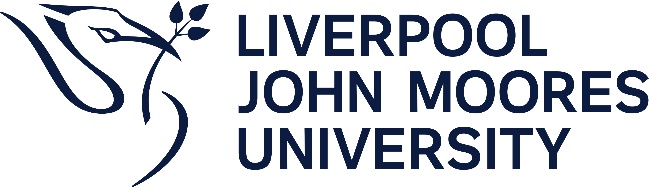 INSERT REFERENCETitleAuthor and Job TitleAudit TrailDate of Meeting